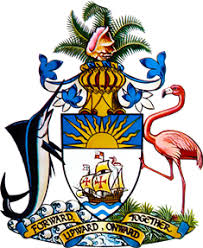 GRADE 10 BIOLOGYTERM I: CHRISTMAS TERM: SEPTEMBER – DECEMBER 2020(Approx. 13 weeks)GRADE 11 BIOLOGYTERM I: CHRISTMAS TERM:      SEPTEMBER – DECEMBER 2020GRADE 12 BIOLOGYTERM I: CHRISTMAS TERM: SEPTEMBER – DECEMBER 2020(Approx. 13 weeks)WEEKTOPIC/FOCUS1  Sept21 - 25Introduction to Biology ( Branches of Biology, Characteristics of living Things, Binomial System)2 & 3Sept 28 –Oct 9thEcologyTerminologies Abiotic and Biotic factors, food chains, food webs, non- cyclic flow of energy. Ecological Field Study4 & 5Oct 12 - 23Mangrove Ecosystem   Location, Profile, biotic and abiotic factors, field studies, feeding relationships, Importance, Threats & Conservation6 & 7Oct 26 – Nov6Coral Reef Ecosystem: The distribution, detailed study of the structure of a coral polyp, reef formation, zooxanthellae, symbiosis, flora and fauna, adaptations, Importance Threats and conservation8&9Nov 9th -20thRocky Shore Ecosystem: Location Profile, biotic and abiotic factors, flora and fauna, adaptations zonation, Importance, threats and conservation10 Nov 23 – 27Sandy Seashore: Location, Profile, biotic and abiotic factors, flora and fauna adaptations zonation, importance, threats and conservation11Nov 30 – Dec 4thForest Ecosystem: Location, profile, biotic and abiotic factors, flora and fauna adaptations, field studies, feeding relationships, importance, threats and conservation12Dec 7th – 11thCells: The detailed structure of a plant and animal cell.  The difference in the structure between typical animal and plant cells.  Difference between cell wall and cell membrane. Levels of organizationWEEKTOPIC1  Sept21 - 25POLLUTION    Define terms Pollution and Pollutants, ozone layer, global warming, climate change, the greenhouse effect, deforestationAir pollution ( cfc’s, examples effects on the ozone layer, consequences of air pollutionLand pollution ( Definition, examples, methods of controlling main land pollutants, anti land pollution approaches)Water pollution ( Definition, examples of pollutants, effects on marine organisms, eutrophication)2 & 3Sept 28 –Oct 9thPOLLUTION    Define terms Pollution and Pollutants, ozone layer, global warming, climate change, the greenhouse effect, deforestationAir pollution ( cfc’s, examples effects on the ozone layer, consequences of air pollutionLand pollution ( Definition, examples, methods of controlling main land pollutants, anti land pollution approaches)Water pollution ( Definition, examples of pollutants, effects on marine organisms, eutrophication)4 & 5Oct 12 - 23Agriculture & Food Preservation methodsLocal Subsistence Farming in the Bahamas, Commercial agriculture, Modern agriculture and innovative technologies, Technology in food production, Food preservation methods. Threats to agriculture, deforestation effects and Hydroponics6 & 7Oct 26 – Nov6Fishing: Marine organism of economic importance to the Bahamas types of fishing, fishing seasons, fishing grounds, aquaculture/Mariculture, Sustainable and Destructive fishing practices.8&9Nov 9th -20thRESPIRATION: Definition, Word and Chemical Equations, uses of energy. Aerobic and Anaerobic respiration. Compare aerobic and anaerobic respiration. ATP and ADP. Internal features of mitochondrion and its adaptation for respiration. Structure of the respiratory system. Difference in the composition between inspired and expired air. Testing for CO2. Gas Exchange and BreathingThe effects of physical activity on the rate and depth of breathing.  Effects of cigarette smoking on the lungs.10 Nov 23 – 27RESPIRATION: Definition, Word and Chemical Equations, uses of energy. Aerobic and Anaerobic respiration. Compare aerobic and anaerobic respiration. ATP and ADP. Internal features of mitochondrion and its adaptation for respiration. Structure of the respiratory system. Difference in the composition between inspired and expired air. Testing for CO2. Gas Exchange and BreathingThe effects of physical activity on the rate and depth of breathing.  Effects of cigarette smoking on the lungs.11Nov 30 – Dec 4thRESPIRATION: Definition, Word and Chemical Equations, uses of energy. Aerobic and Anaerobic respiration. Compare aerobic and anaerobic respiration. ATP and ADP. Internal features of mitochondrion and its adaptation for respiration. Structure of the respiratory system. Difference in the composition between inspired and expired air. Testing for CO2. Gas Exchange and BreathingThe effects of physical activity on the rate and depth of breathing.  Effects of cigarette smoking on the lungs.12Dec 7th – 11thPhotosynthesis: Definition and process.  Adaptations of the leaf, Raw Materials, limiting factors of photosynthesisWEEKTOPIC1  Sept21 - 25Tropism and Tactic Movements Plant Hormones. Types of tropism photo geo and hydro. The role of auxins. Define taxis and give named examples of tactic responses in  invertebrates2. Sept 28th – Oct 2ndEndocrine system ( Endocrine vs. Exocrine glands, major endocrine glands and their hormones, role of thyroid stimulating hormone, importance of pancreas and adrenal glands 3Oct 5th –Oct 9thNervous System: CNS and PNS. Structure and function of the brain.  Neurons, types structure and functions. Reflex arc and Reflex action. Compare simple and reflex and conditioned reflex actions.4 & 5Oct 12 - 23Receptors:  Eye and EarEye (Eye parts and their functions, pupil reflex, process of seeing, lenses, common visual disordersThe Ear( Ear parts and their functions, process of hearing, the role of the ear in balance)6 Oct 26th – Oct 30thEffector Organs:  structure of a synovial joint. The action of antagonistic muscles in the movement of the elbow joint and knee joint. Name flexor and extensor muscles.  Role of cartilage, ligaments, tendons and synovial fluid. 7Nov 2nd – Nov 6thAsexual Reproduction; Natural vegetative propagation: runners stolons, bulbs, rhizomes.  Artificial vegetative propagation layering, cuttings and graftingStructure and mode of reproduction of bacteria (binary fission); yeast (budding) and mould (sporulation)8&9Nov 9th -20thSexual Reproduction in plantsIdentify flowers as reproductive structures. Differences between insect and wind pollinated flowers and cross and self pollination.  Identify agents of pollination.  Fertilization process, fruit and seed development; seed dispersal. Germination in a named dicot and monocot seed.10 Nov 23 – 27Sexual Reproduction in plantsIdentify flowers as reproductive structures. Differences between insect and wind pollinated flowers and cross and self pollination.  Identify agents of pollination.  Fertilization process, fruit and seed development; seed dispersal. Germination in a named dicot and monocot seed.11Nov 30 – Dec 4thHuman Impacts on the Environment & National parks12Dec 7th – 11thHuman Impacts on the grouper lobster conch bonefish and land crab